LÍNGUA PORTUGUESA E MATEMÁTICA6º ano doEnsino FundamentalCadernoC0609Data de Nascimento do estudanteCaro(a) estudante,Você está participando do Sistema de Avaliação Educacional Municipal do Ipojuca - SAEMI. Sua participação é muito importante para sabermos como está a educação em nosso município.Hoje, você vai fazer atividades de Língua Portuguesa e Matemática.Reserve os últimos 20 minutos para transcrever suas respostas para o cartão de respostas. Cuidado e muita atenção com a ordem das questões para fazer a  marcação.Responda com calma, procurando não deixar nenhuma questão em branco. Bom teste!Saemi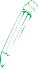 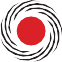 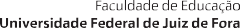 Sistema de Avaliação Educacional Municipal do IpojucaSECRETARIA DE EDUCAÇÃO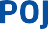 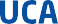 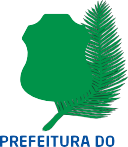 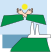 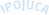 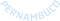 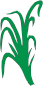 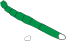 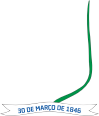 Leia o texto abaixo.Disponível em: <http://portaldoprofessor.mec.gov.br/fichaTecnicaAula.html?aula=24259>. Acesso em: 10 fev. 2013. (P070064F5_SUP)(P070068F5) De acordo com esse texto, a tartaruga venceu porquea lebre dormiu muito.a raposa era o juiz.desafiou a lebre.era mais rápida.(P070069F5)  No trecho “‘Se por acaso a tartaruga me passar, é só correr um pouco e fico na frente  denovo’, pensou.” (ℓ. 9-10) , as aspas foram usadas paradestacar um comentário do narrador do texto.indicar o uso de uma expressão inventada.introduzir o pensamento de uma personagem.marcar uma frase importante do texto.Leia o texto abaixo.Disponível em: <http://sitededicas.ne10.uol.com.br/humor_piadas5a.htm>. Acesso em: 2 fev. 2013. (P050625E4_SUP)(P050625E4) Esse texto é engraçado porquea professora acha normal observar os peixes.a professora dá aula no maternal.Clarinha pede ajuda à professora.Pati está observando os peixes debaixo d’água.MURAT. D’Annie. 365 histórias – uma para cada dia do ano! Tradução de Martim G. Wollstein. Blumenau: Blu editora, 2010. p. 157. (P060025F5_SUP)(P060025F5) O que fez com que essa história acontecesse?Tuco caçar um carneiro.Tuco irritar os seus amigos.Tuco querer ser uma águia.Tuco visitar sua mãe.05) (P060026F5) No trecho “‘Você é minha prisioneira agora!’” (ℓ. 10), a palavra destacada indica ideia decausa.lugar.modo.tempo.(P060027F5)  No trecho “‘Estou trazendo de volta a sua terrível águia.’” (ℓ. 12-13), a expressão emdestaque indicaadmiração.deboche.irritação.medo.(P060028F5) No trecho “‘Isso é comida...’” (ℓ. 1) O termo em destaque está no lugar deminhocas.bebês.pequeno pardal.águia dourada.(P060038F5) No trecho “‘Eu não consigo nem vê-lo’ – perguntou a ovelha, se divertindo.” (ℓ. 9), o travessãofoi utilizado paradestacar a opinião do autor.indicar a fala de uma personagem.iniciar um parágrafo do texto.marcar um comentário do narrador.(P060039F5) De acordo com esse texto, ao pegar o pardal entre os dentes, a ovelha queriaassustar o pequeno pardal.comer o pardal.devolver o pardal à sua mãe.prender o pardal.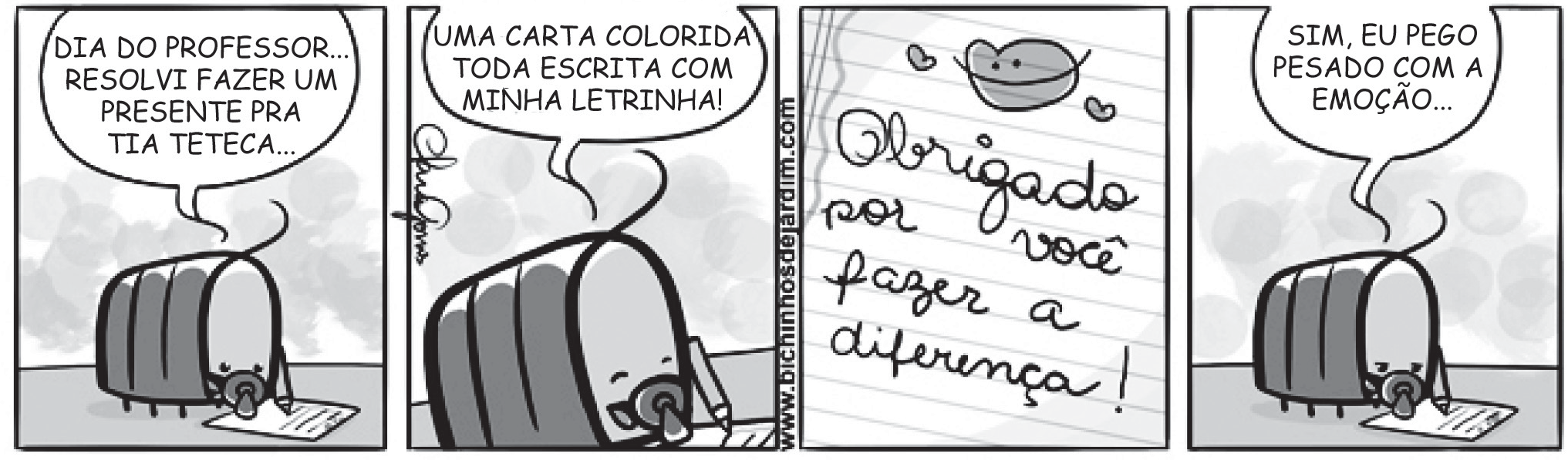 Disponível em: <http://bichinhosdejardim.com/aos-mestres-com-carinho/>. Acesso em: 17 jul. 2013 (P060029F5_SUP)(P060029F5) No trecho “Sim, eu pego pesado com a emoção...”, a expressão em destaque é exemplo de linguagem utilizadaem uma outra região.em jornais e revistas.em conversas de amigos.em livros de Ciências.(P060043F5) No trecho “... toda escrita com minha letrinha!”, o diminutivo no termo em destaque demonstra que o personagem foicarinhoso.respeitador.simpático.vaidoso.(M041446E4) Bianca desafiou os amigos a escreverem o número seiscentos e cinquenta e sete.Observe abaixo os números que eles escreveram nos cartazes.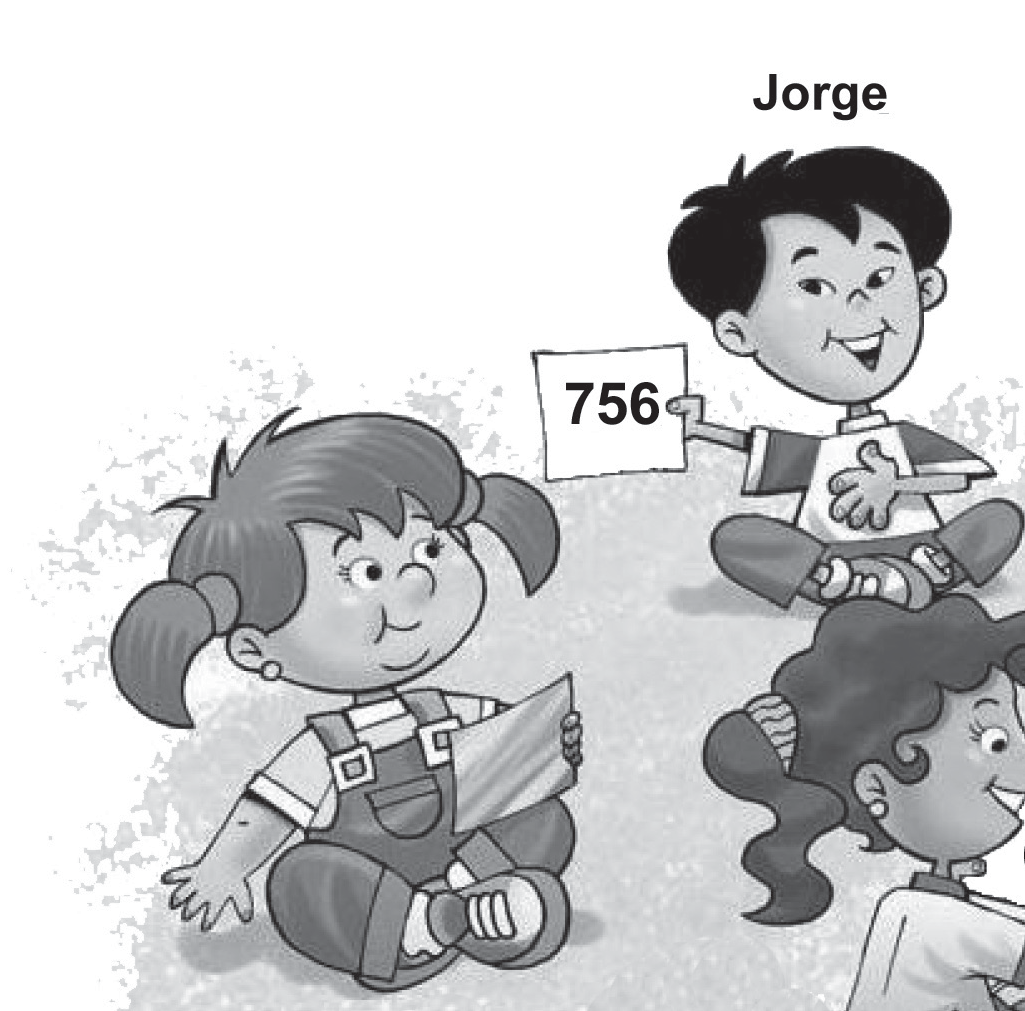 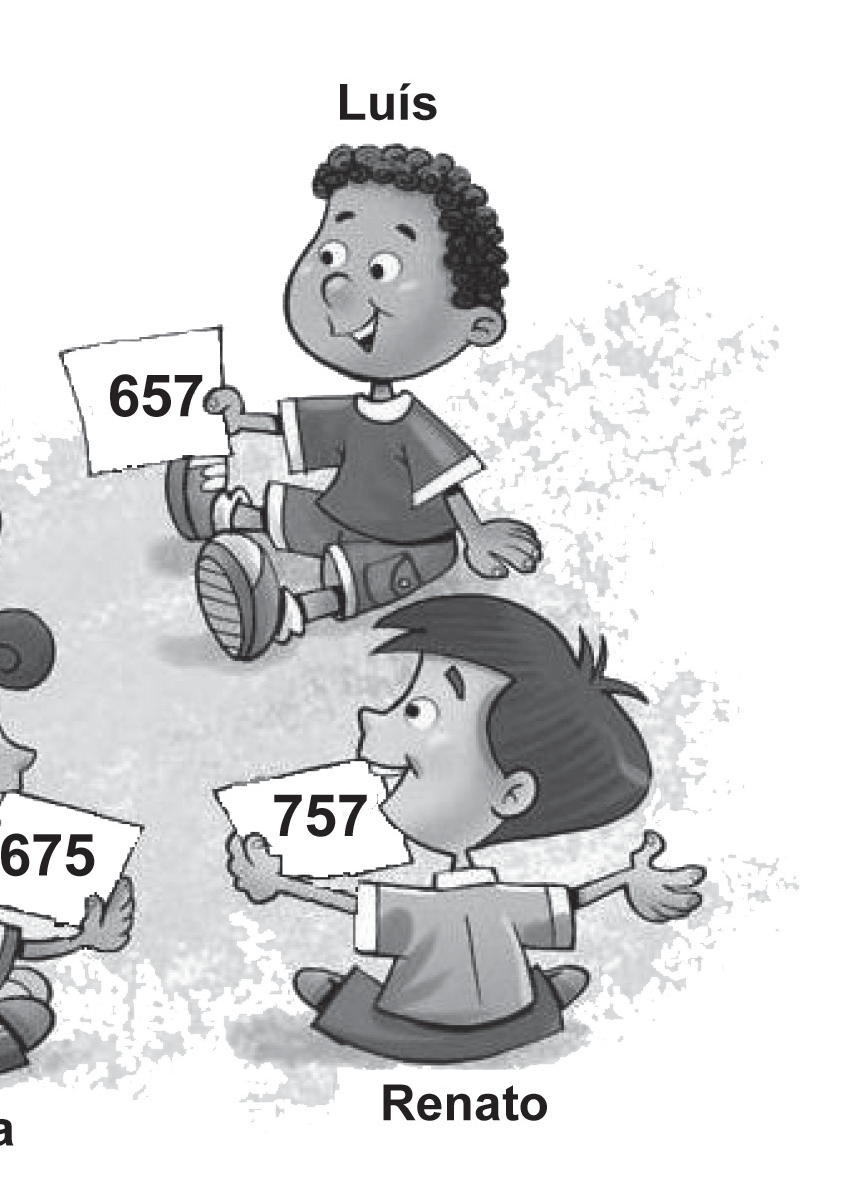 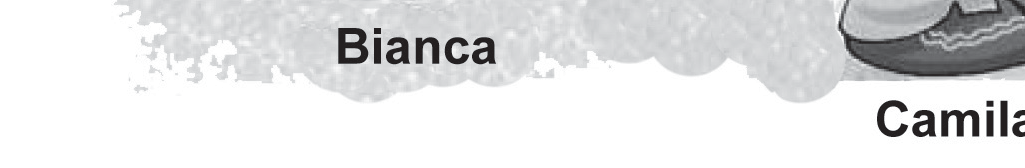 Disponível em: <http://ilustracartoon.blogspot.com.br/>.  Acesso em: 21 dez. 2013. Adaptado para fins didáticos.Apenas uma dessas crianças escreveu esse número corretamente. Qual foi essa criança?Camila.Jorge.Luís.Renato.(M041473E4) Marcos levou uma garrafa de refrigerante de 2 litros para uma festa.Essa quantidade de refrigerante corresponde a2 mL20 mL200 mL2 000 mL(M041334E4) Observe a conta abaixo.Qual é o resultado dessa conta?A) 618B) 622C) 628D) 718BL04M06(M041342E4) Observe a conta abaixo.Qual é o resultado dessa conta?12218088(M041498E4) Observe abaixo o desenho feito por uma aluna enquanto brincava com peças geométricas.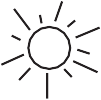 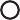 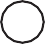 Qual dessas peças utilizadas por essa aluna é um pentágono?Peça 1.Peça 2.Peça 3.Peça 4.(M041476E4) Observe a reta numérica abaixo. Essa reta está dividida em segmentos de mesma medida.Q	R	S	T120145O ponto S representa qual número nessa reta?A) 123B) 135C) 143D) 147(M041319E4) Observe no quadro abaixo a decomposição de um número.Essa decomposição corresponde a qual número?A) 494B) 924C) 4 914D) 4 924(M041470E4) Durante um mês Renato trabalha 4 semanas.Quantos dias ele trabalha por mês?31302821BL04M06(M040173BH) João comprou um ingresso no valor de R$ 15,00 para ir ao teatro. Ele pagou esse ingresso com uma nota de R$ 50,00.Quanto ele recebeu de troco por essa compra?A) R$ 25,00B) R$ 35,00C) R$ 45,00D) R$ 65,00(M041367E4) O gráfico abaixo mostra a preferência de algumas crianças por determinados gêneros de filme.757065605550454035302520151050Ação	Comédia	Animação	TerrorFilmesDe acordo com esse gráfico, quantas crianças preferem filmes de ação?70453510(M051415E4) O relógio abaixo está marcando o horário em que Gustavo saiu para brincar com seus amigos.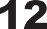 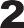 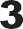 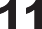 Qual foi o horário em que Gustavo saiu para brincar com seus amigos?09h11min09h55min11h09min11h45minBL04M06Leia o texto abaixo.Disponível em: <http://blogs.estadao.com.br/estadinho/>. Acesso em: 1 out. 2012. Fragmento. (P050564E4_SUP)(P050639E4) Nesse texto, o trecho que apresenta uma opinião é:“... ele constrói um hotel numa região livre de homens,...”. (ℓ. 4)“... no meio da festa, um humano aparece.”. (ℓ. 8)“Jonathan é um mochileiro que pode levar o hotel à falência...”. (ℓ. 9)“Vai ser confusão na certa com Drácula!”. (ℓ. 13)(P050564E4) De acordo com esse texto, a principal missão na vida de Drácula éconstruir um hotel em uma região sem humanos.dar uma festa de aniversário para sua filha Mavis.proteger sua filha Mavis dos humanos.sumir com o rapaz que aparece no hotel.(P050606E4) Nesse texto, o trecho que marca a ideia de lugar é:“Quando a adolescente Mavis completa 118 anos,...”. (ℓ. 6)“... que ele não é totalmente livre de humanos.”. (ℓ. 9-10)“... Jonathan acaba se fantasiando de monstro...”. (ℓ. 11)“E Mavis, que só queria sair do castelo...”. (ℓ. 12)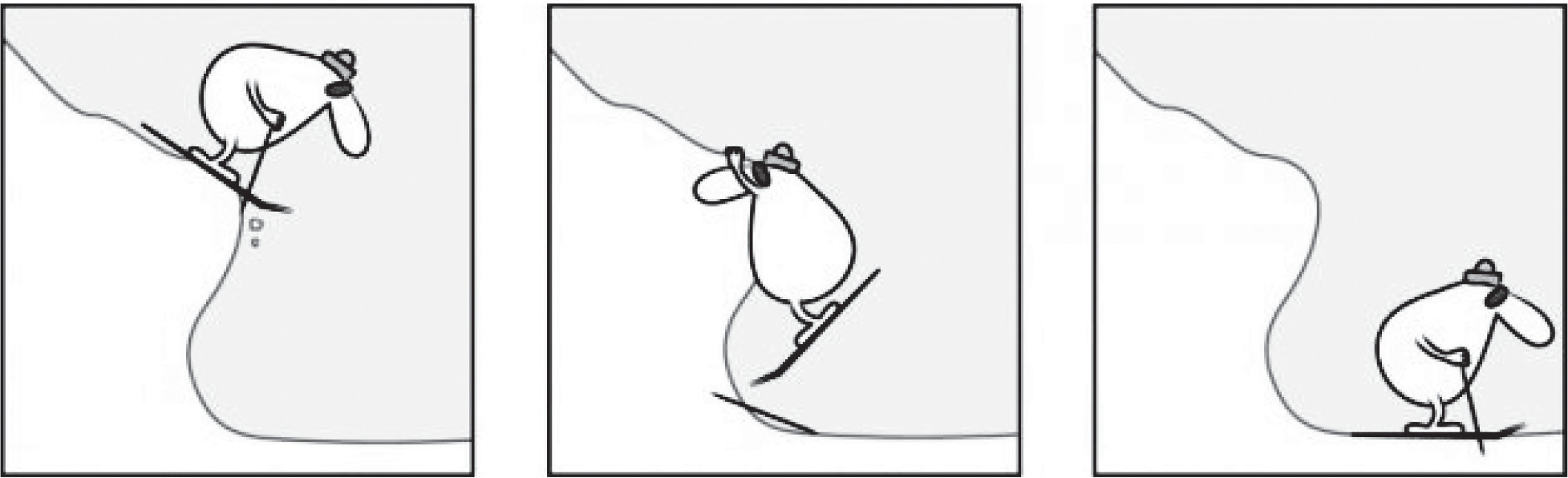 Disponível em: <http://www.gazetadopovo.com.br/charges/index.phtml?foffset=14&offset=&ch=Marchesini>. Acesso em: 21 ago. 2013. (P060001F5_SUP)(P060001F5) Nesse texto, o personagemfica preso ao tentar descer da montanha.se desequilibra na ponta da montanha.se perde ao esquiar na montanha.tem medo de saltar da montanha.Leia o texto abaixo.Disponível em: <http://migre.me/g1Jnn>. Acesso em: 10 set. 2013. (P060002F5_SUP)(P060002F5) De acordo com esse texto, o hipopótamo vai dormirem sua banheira.em sua casa.na lama.no chão.(P060003F5) No verso 8, a repetição da palavra “esfrega” tem o objetivo deapresentar a bagunça durante o banho.destacar a insistência do hipopótamo.indicar a irritação do hipopótamo.mostrar a duração do banho.CARARO, Aryane. Disponível em: <http://blogs.estadao.com.br/estadinho/>. Acesso em: 21 ago. 2013. Fragmento. (P060004F5_SUP)(P060004F5) Qual é o assunto desse texto?A imaginação necessária para contar histórias.A ligação de Janaina Tokitaka com a cultura oriental.As descobertas realizadas por uma criança.As publicações da escritora Janaina Tokitaka.(P060005F5) Nesse texto, o trecho que marca uma opinião é:“E colorido de dar gosto de ver.”. (ℓ. 5)“São duas histórias que viram uma só...”. (ℓ. 5-6)“Isso é um pouco sobre o que se trata o segundo livro...”. (ℓ. 13-14)“Só a menina vê aquilo tudo acontecendo.”. (ℓ. 16)(P060006F5) Nesse texto, no trecho “... seu novo livro [...], fresquinho,...” (ℓ. 4-5), a palavra destacada significa que o livroé muito colorido.é fácil de ser lido.apresentou novas histórias.acabou de ser publicado.(P060007F5) A autora desse texto pensa que as novas descobertas podem serconfortáveis.difíceis.perigosas.positivas.(P060008F5) Nesse texto, o trecho que marca uma ideia de lugar é:“... justamente no meio do livro.”. (ℓ. 6)“... que viviam muito sozinhos...”. (ℓ. 6-7)“... para descobrir coisas novas.”. (ℓ. 11)“No outro dia, uma planta cresce...”. (ℓ. 15)(M041443E4) Observe abaixo o mapa de um bairro com alguns locais destacados.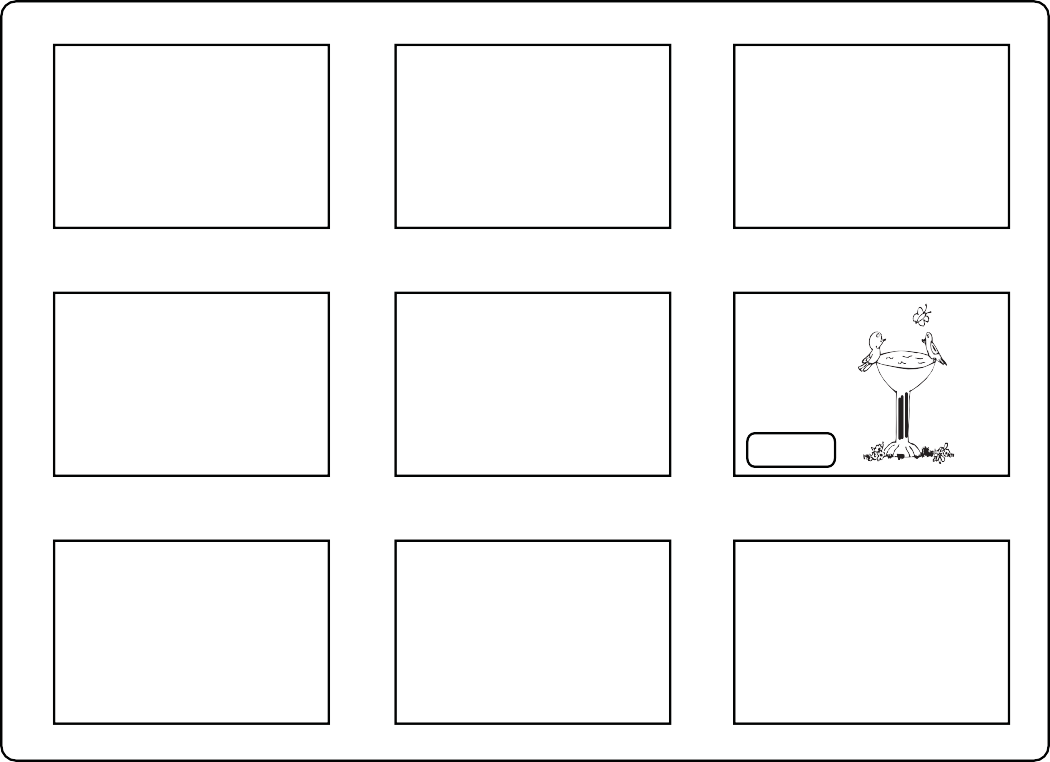 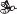 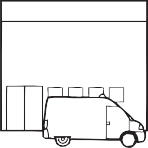 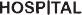 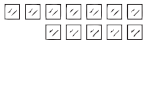 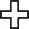 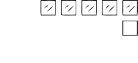 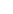 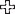 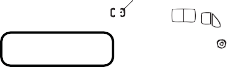 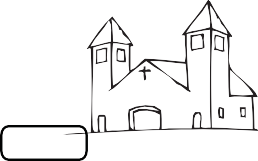 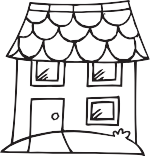 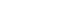 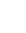 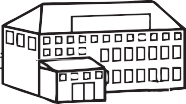 Entre os locais destacados, o mais longe da praça éa igreja.a padaria.o hospital.o supermercado.(M041340E4) Observe a conta abaixo.Qual é o resultado dessa conta?6876 C) 282 D) 288(M031952E4) Inês comprou um fogão que custou R$ 480,00. Ela vai pagar esse fogão em 6 prestações iguais.Qual será o valor de cada prestação?A) R$ 8,00B) R$ 70,00C) R$ 80,00D) R$ 486,00(M041465E4) Observe na tabela abaixo o preço de alguns produtos em uma loja de eletrodomésticos.De acordo com essa tabela, qual é o preço do celular nessa loja?404 reais.652 reais.899 reais.958 reais.(M041361E4) Cecília comprou 100 caixas de salgadinho com 63 salgadinhos em cada caixa.Quantos salgadinhos Cecília comprou, no total?A) 163B) 730C) 1 063D) 6 300(M051475E4) O gráfico abaixo representa a pesquisa realizada em uma escola para saber o  brinquedopreferido pelos estudantes.2826242220181614121086420Bola	Boneca	Video  game	BicicletaBrinquedosDe acordo com esse gráfico, qual é o número de estudantes que preferem brincar de bicicleta?12142226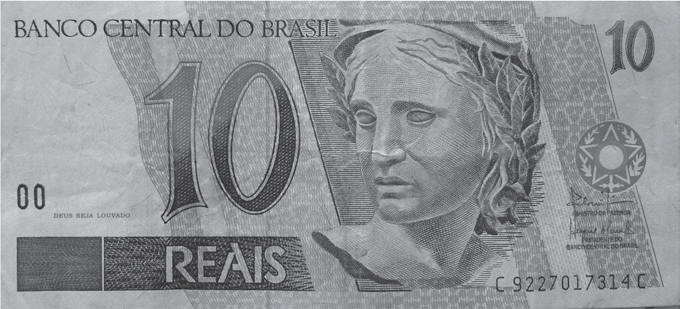 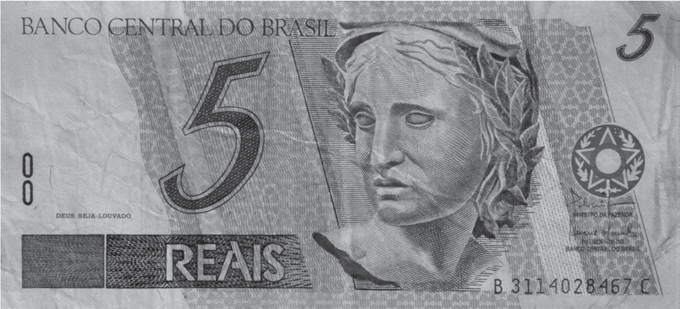 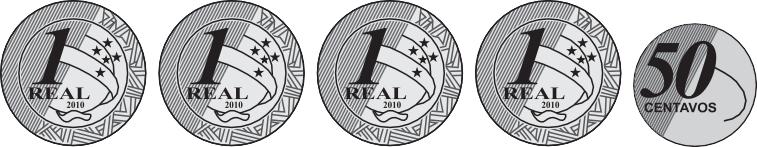 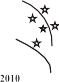 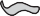 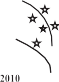 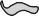 Ela trocou esse dinheiro por uma única nota.Qual foi a nota que Mariana recebeu nessa troca?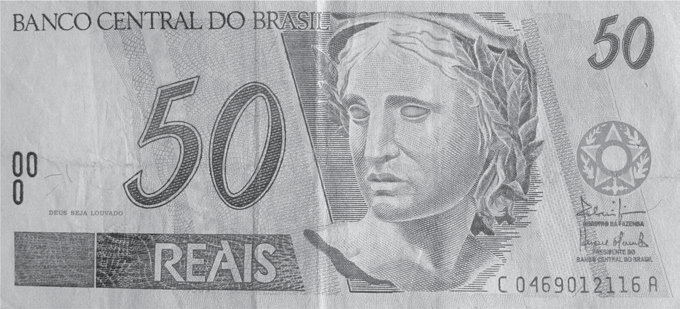 A)B)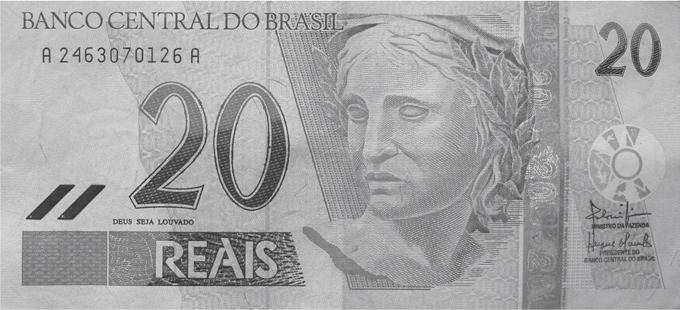 C)D)41) (M051080E4) Observe o número no quadro abaixo.Qual é o valor posicional do algarismo 7 nesse número?770 C) 700D) 7 000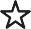 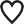 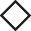 Quais números estão representados pelos símbolos ,	e nessa reta numérica?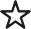 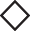 A) 151, 152 e 201.B) 151, 179 e 210.C) 160, 170 e 201.D) 160, 170 e 210.(M031829E4) Observe o número no quadro abaixo.Uma das decomposições desse número éA) 9 + 6 + 7B) 9 + 60 +7C) 900 + 6 + 7D) 900 + 60 + 7(M041475E4) Em uma noite de promoções, uma pizzaria vendeu 35 pizzas de muçarela, 46 pizzas de presunto e 57 pizzas de frango.Quantas pizzas foram vendidas ao todo nessa noite?A) 138B) 1039281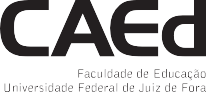 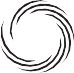 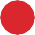 PRODUTOPREÇOCelular652 reaisAparelho de Som404 reaisTelevisão899 reaisVídeo Game958 reais